City of Saint George, KS 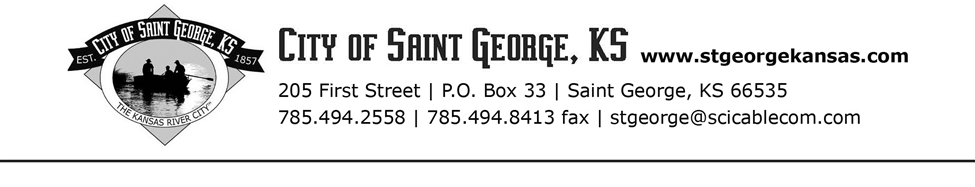 220 First Street | P.O. Box 33 | Saint George, KS 66535                                                  785.494.2558|785.494.8413 |stgeorge@wtcks.net
Planning and Zoning Minutes 
February 18, 2021CALL TO ORDER
PLEDGE OF ALLEGIANCE
ROLL CALL 
	Shawn Cheever 	 X	
	James Willbanks	 X	
	Hans Tessmann 	 A
  Roger Sharp 		 A
  Shawn Miller                   XCONSENTING AGENDA
Approval January 2021 Regular Meeting Minutes
Shawn Miller made a motion to approve the January Regular meeting minutes.  
James Willbanks seconded the motion. 
Motion carried.
AGENDAShawn Cheever to discuss construction standards.
Shawn talked with Planning and Zoning about the standards.  He has not had time to talk to Ben with the City yet due to the weather.  These are BG Standards more than City of Manhattan standards.  He wants Ben to approve the brand names   no issues with BGS drawings.  There are a few things that need taken out that we don’t have ie brick streets.  The more we put in the more standard that will need to be updated later, which will cost the City more money, when we are not using them.  Once Shawn talks to Ben he will get with Brian to go over this.  Tenure and New Members being sworn in
This next meeting City Council will swear in one new member.  This member will be replacing Roger.  There are 4 other people the Mayor is talking to.  One thing they are trying to do is spacing of new members coming in for terms to not all start at once and leave at once.  

The March 9th Special Meeting is a key meeting, Shawn said he would like to keep this group together through this meeting for the Comprehensive Plan.  Possible future lot split
A gentleman approached me about 6 aces up the street.  He is wanting to divide the property up, next meeting will be bringing lot split in . Access with be the frontage off of Jefferson Street.  The owners are working on that to get it split so they can list to sell.  We have to check the zoning and we have to see what the deed says to continue the process.  He is already working with a surveyor to get the information needed.  Discussion of property north of City being purchased/annexed into City Limits 
The 300 Acres north of town for sale, the realtor reached out to see the process of getting this annexed into city limits.  Looking at building a neighborhood on that property.  Shawn let them know our bonding capacity is limited right now so it would be on there nickel and would have to be annexed into the city.  


Shawn showed maps that will be reviewed for Comprehensive Plan.  These are just ideas.  Shawn discussed ideas for future land use.  Special Meeting notice for March 9, 2021
Monthly Building Totals
Houses are still being built, it’s a slow time.  This will pick back up. 
Open Discussion 
ADJOURNMENT
James Willbanks motioned to adjourn. 
Shawn Miller seconded the motion. 
Motion carried